On Sale at Reduced Price: Lightning 19' Sailboat with TrailerOnly $2,000This beautiful sailboat can be used for racing or as a day sailer.The boat comes with:TrailerWood deck2 Sets of Main and Jib (one almost brand new)SpinnakerNew Jib SheetsLots of extras: Cover, Vests, Bailing pump, Ores, Fenders, Boat Hook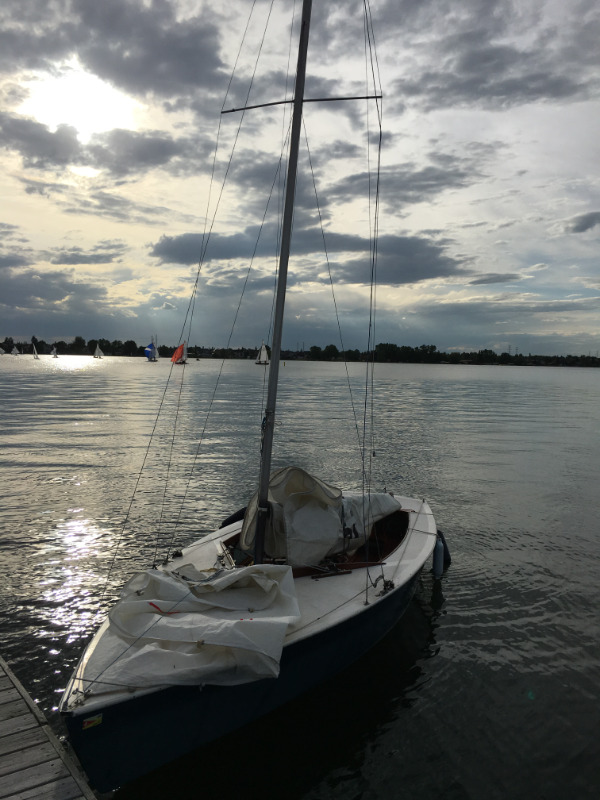 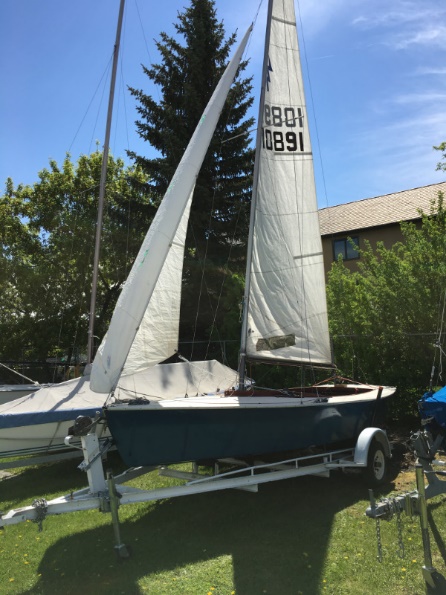 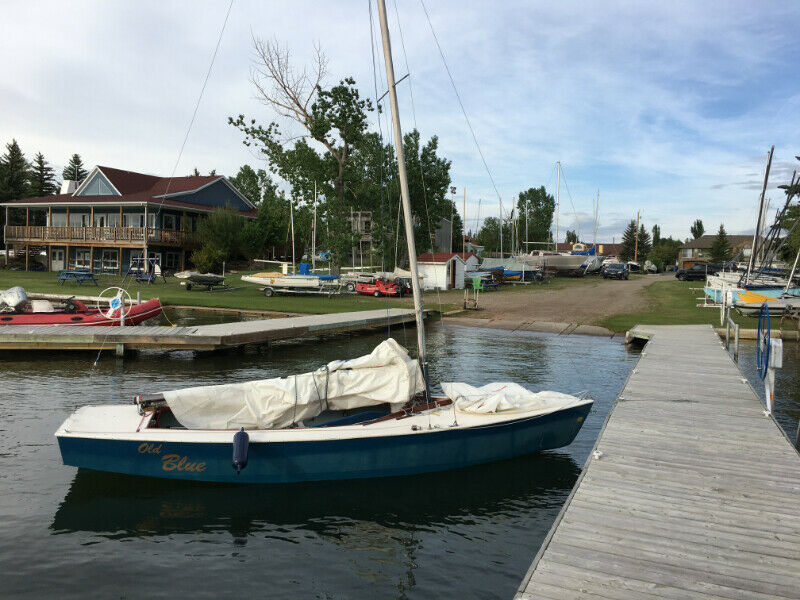 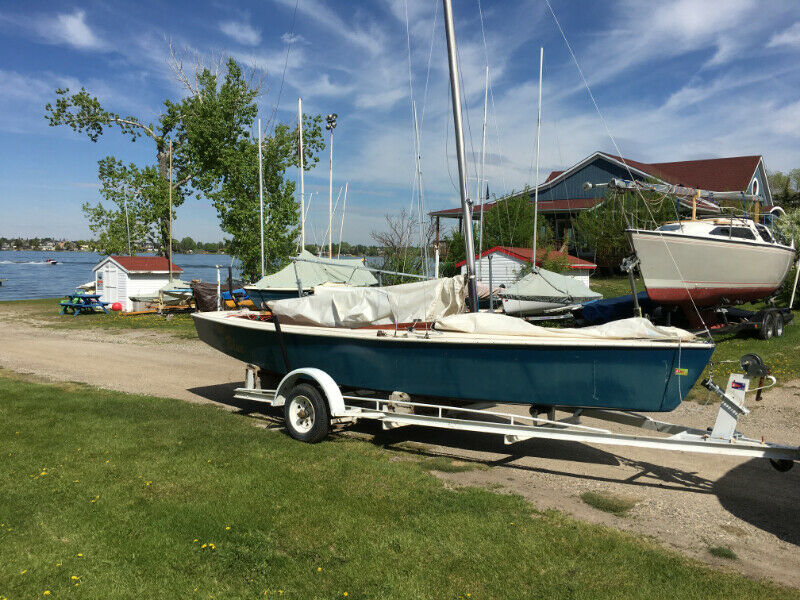 Info @: (403) 389 9455 – wmelillo@shaw.ca